CUADROS DE BONOS ARGENTINOS EN DOLARES - 25/02/2022BONOS EN DOLARES COTIZADOS EN PESOS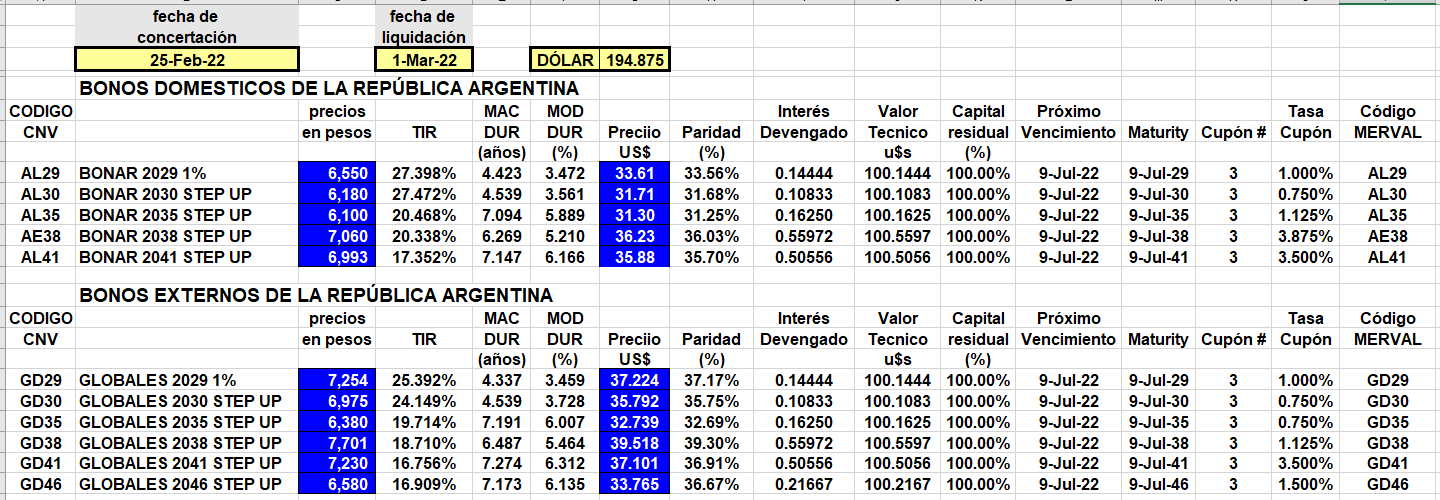 BONOS EN DOLARES COTIZADOS EN DOLARES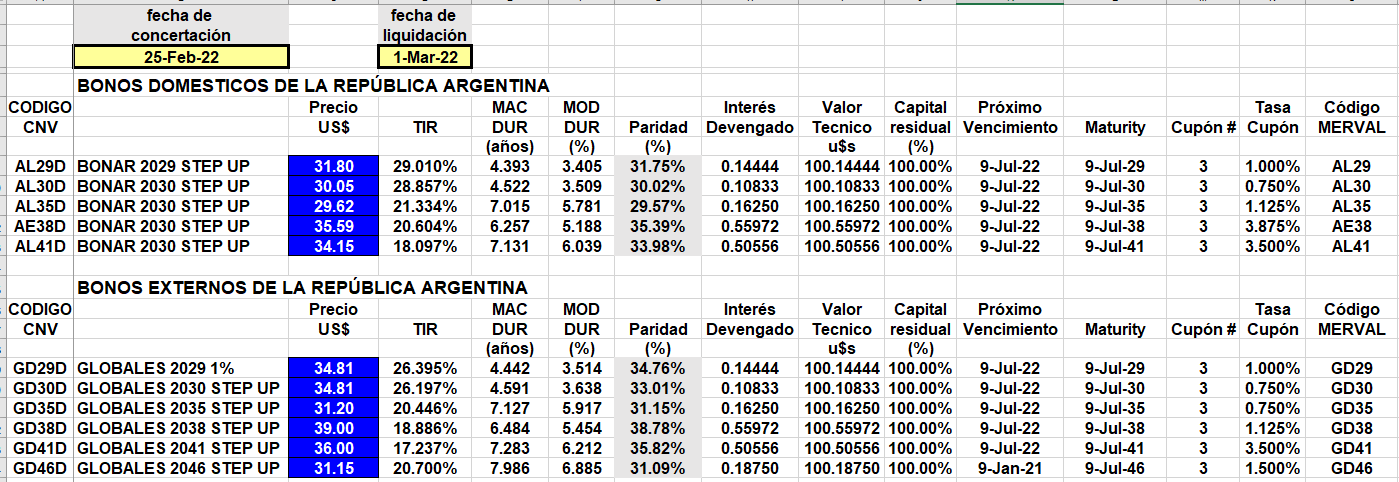 	BONOS DOLLAR-LINKED 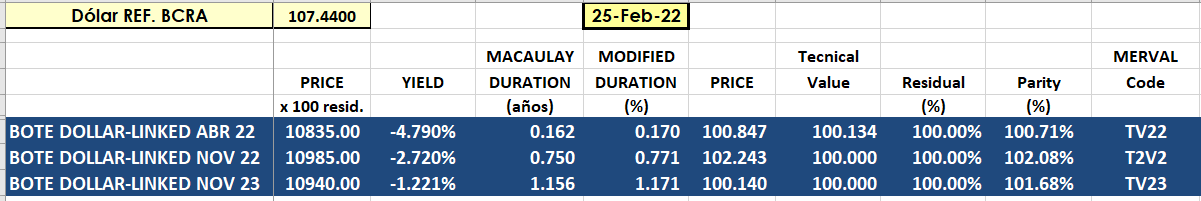 